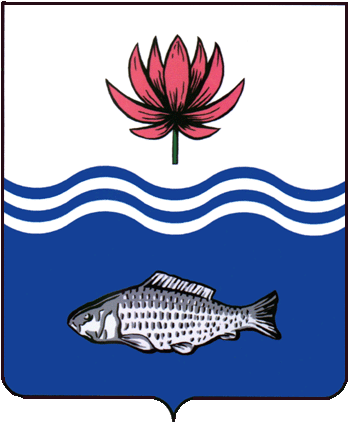 АДМИНИСТРАЦИЯ МО "ВОЛОДАРСКИЙ РАЙОН"АСТРАХАНСКОЙ ОБЛАСТИПОСТАНОВЛЕНИЕО выдаче разрешения на использование земельного участкаРуководствуясь ст. ст. ст. 39.33, 39.35, 39.36 Земельного кодекса Российской Федерации, п. 17 ст. 51 Градостроительного кодекса Российской Федерации, Постановлением Правительства Российской Федерации от 03.12.2014 № 1300 «Об утверждении перечня видов объектов, размещение которых может осуществляться на землях или земельных участках, находящихся в государственной или муниципальной собственности, без предоставления земельных участков и установления сервитутов», Постановлением Правительства Астраханской области от 15.07.2015 года№ 362-П «О порядке и условиях размещения объектов, которые в соответствии с федеральным законодательством могут размещаться на землях или земельных участках, находящихся в государственной или муниципальной собственности, без предоставления земельных участков и установления сервитутов», Постановлением правительства Российской Федерации от 30.12.2013 г. № 1314 «Об утверждении правил подключения (технологического присоединения) объектов капитального строительства к сетям газораспределения, а также об изменении и признании утратившими силу некоторых актов правительства Российской Федерации», и рассмотрев обращение АО «Газпром газораспределение Астрахань», администрация муниципального образования «Володарский район»ПОСТАНОВЛЯЕТ:1.	Разрешить Обществу с ограниченной ответственностью «Газпром Межрегионгаз» (ИНН 5003021311, КПП 781301001, ОГРН 1025000653930, юридический адрес: 197110, г. Санкт-Петербург, наб. Адмирала Лазарева, дом 24, литер А) использовать земельные участки без предоставления земельного участка и установления сервитутов с кадастровыми номерами 30:02:160301:477, площадью 16,0 кв.м., 30:02:160301:478, площадью 6937,0 кв.м., 30:02:170101:281, площадью 1073,0 кв.м., для строительства объекта инвестиционной Программы газификации регионов РФ: «Газопровод межпоселковый п. Береговой - Судочий Яр (с.Тумак) Володарского района Астраханской области» код стройки 30/1505-2, сроком с 20.05.2021г. по 31.12.2022г.2.	В случае, если размещение объекта привело к порче либо уничтожению плодородного слоя почвы в границах земель или земельных участков, находящихся в государственной или муниципальной собственности Акционерному обществу «Газпром газораспределение»:2.1.	Привести такие земли или земельные участки в состояние, пригодное для их использования в соответствии с разрешенным использованием;2.2.	Выполнить необходимые работы по рекультивации таких земель или земельных участков. 3. Контроль за исполнением настоящего постановления оставляю за собой.И.о. заместителя главыпо оперативной работе						Р.Т. Мухамбетов           от 22.03.2022 г.N  382